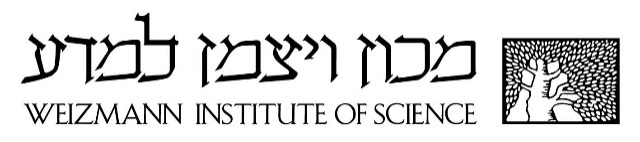 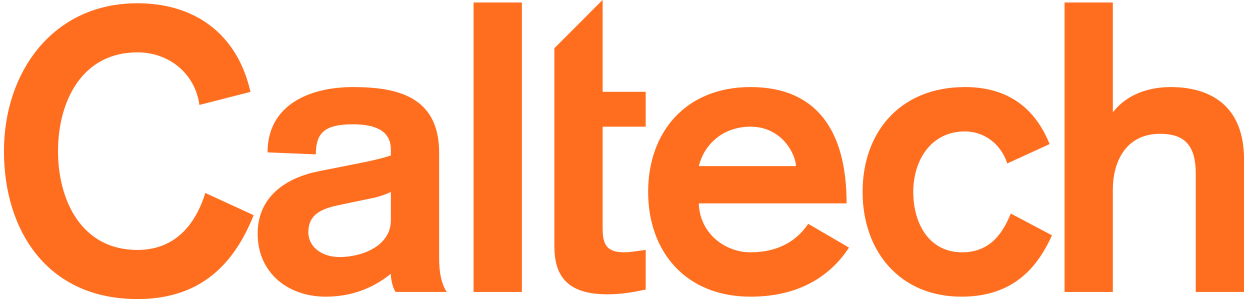 Weizmann Institute of Science (WIS) - California Institute of Technology (Caltech)Schwartz/Reisman Collaborative Science Program - Call for ProposalsThe Schwartz/Reisman Collaborative Science Program has been made possible through the generosity of the Gerald Schwartz and Heather Reisman Foundation. The objectives of this program are to support joint projects pursuing fundamental research in diverse domains of science of interest to both institutions.By encouraging and supporting collaborations between researchers at Weizmann and Caltech, the donors hope to increase and strengthen the ties between the two institutions and to promote scientific discoveries that will have high impact in various scientific fields of importance to both institutions and society. As for the previous round of funding, proposals will be accepted in any area.  However, we expect to be able to fund at least one collaboration in the following fields:* The carbon cycle * Developmental biology and regenerative medicine or Biological Sustainability.EligibilityAt Weizmann: Senior Scientists and higher rank; at Caltech: faculty members. Only one application is allowed per PI.Collaborative researchProposals must involve at least one faculty member from each institution.AmountExperimental Studies: US$ up to 200,000 per year, to be split roughly equally between activities at the two institutions.Theoretical Studies: US$ up to 100,000 per year, to be split roughly equally between activities at the two institutions.Support periodInitial funding will be provided for one year. All currently funded projects for which additional funding is desired must submit a proposal; such requests for additional funding are not guaranteed.Submission date20 April 2020EvaluationA selection/review committee comprising two professorial faculty members from Caltech and two faculty members from Weizmann will make recommendations to the presidents of the two institutions regarding the proposals to be funded.Mode of applicationWIS applicants should submit in electronic format (Microsoft Word or Adobe PDF) via email to the RGP (yael.karhash@weizmann.ac.il); Caltech applicants should submit the same file to Alicia Creger in the provost’s office (aliciac@caltech.edu).The short proposal (~2 pages) should describe briefly the anticipated project; the novelty and importance of the project; the importance of the collaboration to the success of the project; the connection to ongoing projects at each institution; the nature of existing or previous collaborations between the faculty members involved; and prospective external competitive funding. A proposed budget should be appended to the proposal, including a breakdown of the division of funds, separated into distinct budgets for WIS and Caltech, approved by the WIS Finance division. The budget section regarding travel should contain explicit line items for travel.Requests for additional/renewal funding should be ~2 pages in length and include a report on the joint project’s achievements so far, description of the proposed project’s continuation, as well as a budget (as detailed above).  Overhead Weizmann: No overhead allowed; Caltech: budgets should include only direct costs.Salaries and WagesWeizmann: Cost of personnel may be included in the budget, no PI and co-PI salaries allowed ; Caltech: Cost of personnel (including PI and co-PI salaries) may be included in the budget.TravelEach principal investigator involved in the project will be expected to travel to the other institution once per year. The program will include, in addition to the grant, a travel allowance of $5,000 per principal investigator per year.